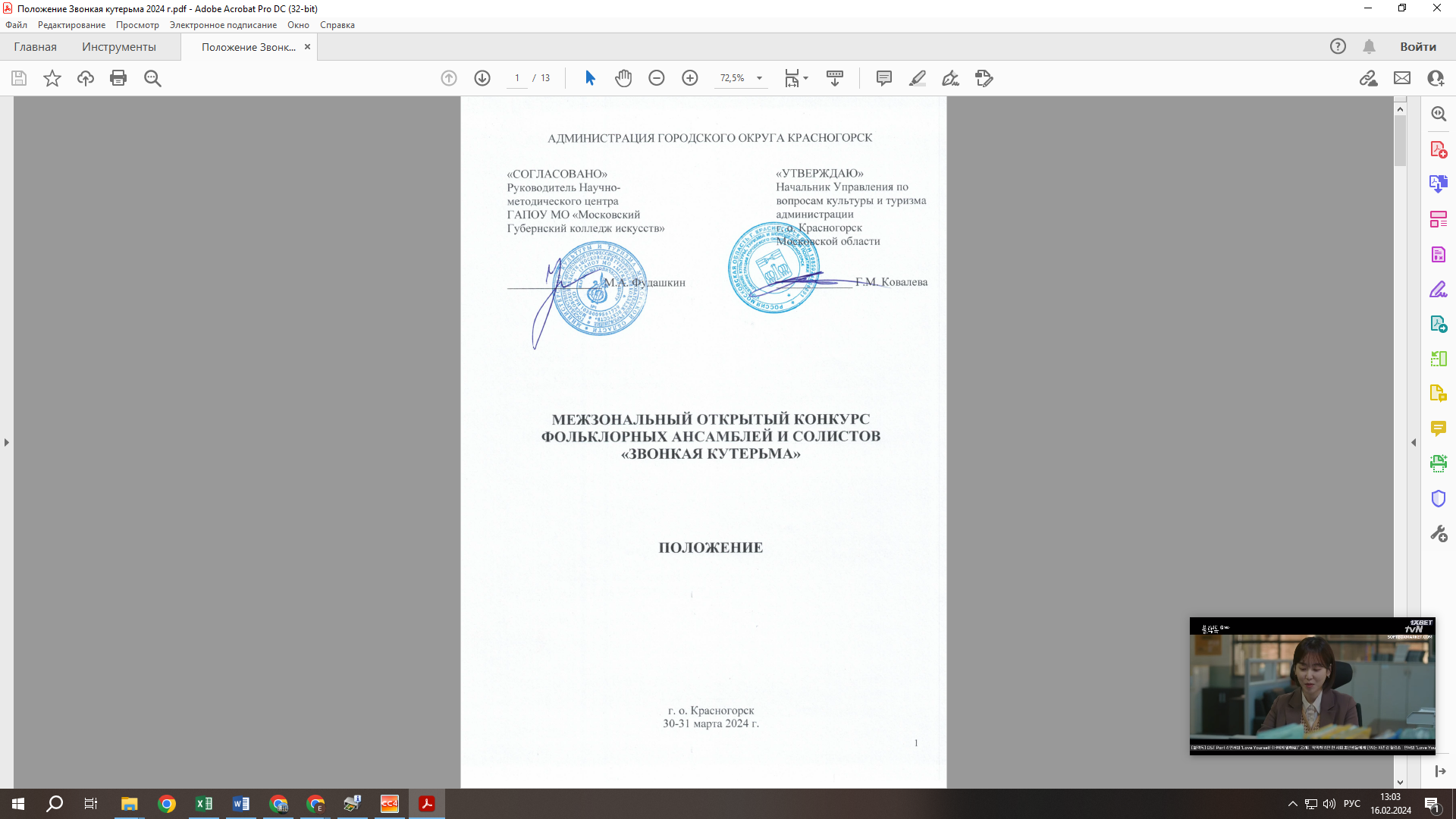 ИСТОРИЯ КОНКУРСАКонкурс фольклорных ансамблей и солистов в г.о. Красногорск Московской области проводится ежегодно на протяжении 9 лет и направлен на сохранение культурного наследия России. С 2014 года – как зональный конкурс в рамках Красногорского методического объединения, с 2017 года – как Открытый фольклорный конкурс для учащихся учебных заведений дополнительного образования Московской области, а также учреждений досуговой сферы.  С 2019 года конкурс привлекает широкий круг конкурсантов, участниками которого становятся более 100 учащихся из различных детских образовательных учреждений муниципальных образований Московской области – Красногорска, Истры, Одинцово, Подольска и субъектов Российской Федерации (г. Смоленск).Народные традиции являются основой для развития всех современных направлений национального художественного творчества, как самодеятельного, так и профессионального. Последнее время значительно возрос интерес к сценическому воплощению народной песни, к театрализации фольклора во всех творческих структурах, связанных в своей деятельности с народным направлением.В 2021 году фольклорный конкурс был преобразован в I-ый Межзональный открытый конкурс фольклорных ансамблей и солистов «Звонкая кутерьма» и проведён на межзональном уровне в заочном формате. В 2022 году во II-ом Межзональном открытом конкурсу фольклорных ансамблей и солистов «Звонкая кутерьма» приняли участие 20 фольклорных ансамблей и ансамблей народной песни, а также 36 солистов – исполнителей народных песен (всего более 200 человек) из 13 детских образовательных учреждений и 1 учреждения досуговой сферы из 9 городских округов Московской области (Красногорск, Мытищи, Истра, Одинцово, Домодедово, Клин, Фрязино, Видное, Ленинский, Лосино-Петровский), а также Смоленской области (г. Ярцево)Конкурс фольклорных ансамблей и солистов на протяжении всей истории проведения получал положительную оценку со стороны преподавателей Московской области в части системы судейства, его объективности, а также в части высокого уровня организации мероприятия. ЦЕЛИ И ЗАДАЧИ КОНКУРСАразвитие вокального исполнительского мастерства;выявление и поддержка вокально-одарённой молодёжи;сохранение и пропаганда традиций народно-певческого искусства;создание благоприятных условий для творческого обмена опытом и поощрения работы талантливых преподавателей фольклорных отделений ДШИ и ДМШ, педагогов по народному вокалу, руководителей детских фольклорных коллективов и ансамблей народной песни учреждений культуры и дополнительного образования;поддержка профессионального уровня преподавателей Подмосковья.УЧРЕДИТЕЛИ Управление культуры администрации г. о. Красногорск Московской области.ОРГКОМИТЕТ КОНКУРСА ОТВЕТСТВЕННЫЙ СЕКРЕТАРЬ:ОРГАНИЗАТОРЫ КОНКУРСАМуниципальное учреждение дополнительного образования «Петрово-Дальневская детская школа искусств»;Муниципальное учреждение дополнительного образования «Нахабинская детская школа искусств».ВРЕМЯ И МЕСТО, ФОРМА ПРОВЕДЕНИЯ Межзональный открытый конкурс фольклорных ансамблей и солистов «Звонкая кутерьма» проводится дистанционно в форме заочного прослушивания в период с 30 марта по 15 апреля 2024 года на территории организатора. Адреса организаторов: Московская область, г.о. Красногорск село Петрово-Дальнее ул. Школьная д.18Б МУДО «Петрово-Дальневская детская школа искусств»;Московская область, городской округ Красногорск, р.п. Нахабино, ул. Чкалова, д. 4 МУДО «Нахабинская детская школа искусств». УСЛОВИЯ УЧАСТИЯ В КОНКУРСЕВ конкурсе могут принять участие детские/юношеские вокальные коллективы фольклорной направленности и ансамбли народной песни, ансамбли малых форм и солисты независимо от ведомственной принадлежности. Возраст участников: 5-18 лет.Конкурс проводится в один тур в режиме концертного исполнения конкурсных программ. Заявку присылать на электронную почту Оргкомитета конкурса zkuterma@yandex.ru до 24 марта 2024 г. включительно.Порядок и время выступления на конкурсе устанавливаются Оргкомитетом.НОМИНАЦИИ И ВОЗРАСТНЫЕ ГРУППЫ Конкурс проводится по направлениям и номинациям: Направление «Фольклорно-сценическое исполнительство»:номинация «Ансамбль» (от 6 человек)номинация «Малые формы» (от 2-5 человек)номинация «Соло»Направление «Фольклорно-этнографическое исполнительство»:номинация «Ансамбль (от 6 человек)номинация «Малые формы» (от 2-5 человек)номинация «Соло»В номинации «Ансамбль» и «Малые формы» предполагается разделение по следующим возрастным группам:младшая – 5-9 лет;средняя – 10-13 лет;старшая – 14-18 лет;смешанная группа. Возрастная группа ансамбля устанавливается по наибольшему количеству участников в коллективе или определяется по среднему возрасту участников.В номинации «Соло» возрастные группы:1-ая младшая – 5-7 лет;2-ая младшая – 8-9 лет;1-ая средняя – 10-11 лет;2-ая средняя – 12-13 лет;старшая – 14-18 лет.Возраст участника определяется на момент начала конкурса – 30 марта 2024 г.ПРОГРАММНЫЕ ТРЕБОВАНИЯ Направление «Фольклорно-сценическое исполнительство»Конкурсная программа участников (ансамбль, малые формы, соло) может включать исполнение народных песен (традиционных, современных, стилизованных) в аранжировках и/или обработках, в сценических трактовках и постановках, также народно-патриотических песен, в том числе авторских произведений в русском стиле.«Ансамбль» – выступление ансамбля может объединяться единым замыслом в театрально-сценической форме с использованием песенного материала различных народных обрядов или иметь номерную структуру – может содержать 3-4 песни разных жанров. Приветствуется исполнение a’cappella. Регламент выступления до 9 минут.«Малые формы» – не более 3-х песен разных жанров, приветствуется исполнение a’cappella. Регламент   выступления до 6 минут.«Соло» – 2-е разнохарактерные, разножанровые песни, одна из которых исполняется a’cappella. Допускается исполнение под фонограмму «минус». Регламент выступления не более 5 минут.Направление «Фольклорно-этнографическое исполнительство»  Исполнение конкурсной программы участников (ансамбль, малые формы, соло) должно соответствовать этнографическому направлению и быть приближено к исконным (аутентичным) образцам народно-певческого искусства – с использованием диалекта и исполнительских приёмов, традиционной хореографии и региональных музыкально-стилистических особенностей звучания.«Ансамбль» – выступление ансамбля может объединяться единым замыслом в театрально-сценической форме с использованием песенного материала различных народных обрядов, или иметь номерную структуру – может содержать 3-4 песни разных жанров. Приветствуется исполнение a’cappella. Регламент выступления до 9 минут.«Малые формы» – не более 3-х песен разных жанров, приветствуется исполнение a’cappella. Регламент   выступления до 6 минут.«Соло» – 2-е разнохарактерные, разножанровые песни, одна из которых исполняется a’cappella. Допускается исполнение под фонограмму «минус». Регламент выступления не более 5 минут.Порядок подачи заявокСрок подачи заявок до 24 марта 2024 года (включительно). Подавая заявку на участие в конкурсе, участник автоматически соглашается со всеми требованиями Положения.Заявки на участие принимаются на электронный адрес zkuterma@yandex.ru с пометкой «Конкурс Звонкая кутерьма». Заявки, поступившие позже указанного срока, не рассматриваются. Для участия в конкурсе необходимо представить:заявку на каждого участника (в отдельном файле) в печатном виде в формате Word (Приложение №1 – для ансамблей /№ 3 – для солистов);скан заявки с печатью учреждения и подписью директора;копия свидетельства о рождении/паспорта (для солистов);список ансамбля с датами рождения участников (для ансамблей) (Приложение № 2);ссылки на видеозапись (каждый коллектив-участник, солист, независимо от номинации, предоставляет видеозапись в формате концертного выступления).	Пакет документов принимается единовременно и полностью. 	После получения заявки Оргкомитетом Конкурса высылает подтверждение об участии.	Оргкомитет Конкурса оставляет за собой право закрыть приём заявок в любой номинации до объявленного срока, если количество участников в конкретной номинации превысило технические возможности конкурса.ТРЕБОВАНИЯ К КОНКУРСНОЙ ВИДЕОЗАПИСИК конкурсу допускаются видеозаписи, снятые на статичную камеру (без признаков монтажа и склейки кадров), с разрешением не менее 720 пикселей, предпочтительно 1920х1080 с соотношением сторон видео 16:9. Видеозапись должна быть сделана не ранее марта 2023 года;Видеоролик должен демонстрировать конкурсные выступления, соответствующие программным требованиям, не превышая временные рамки по Положению; Один видеоролик должен соответствовать одному конкурсному выступлению, песни исполнены в одном месте, в одно время и записаны подряд;Запись должна быть произведена в горизонтальном положении экрана;Звук предоставляемой видеозаписи не должен содержать посторонних шумов; Внешний вид участника – концертный, соответствующий характеру выступления; Видеомонтаж роликов запрещен; Сведение звука в видеозаписи запрещены;Видеозапись конкурсного выступления должна быть размещена на видеосервисе YouTube (youtube.com). За качество видео отвечает направляющая сторона.Ссылка на видеозапись конкурсного выступления указывается в заявке;Конкурсное выступление публикуется на YouTube с соблюдением всех технических требований и с доступом до конца 31 мая 2024 года.Рекомендации к видеозаписи:При загрузке видеороликов на YouTube необходимо установить открытый доступ.В поле «Название видеоролика» указать:-  название коллектива.-  город;в поле «Описание»:- название конкурса «Звонкая кутерьма»;- направление/номинация;- возрастная категория;Более подробная информация о песнях и конкурсанте должна содержаться в Заявке.Видеозапись, не отвечающая данным требованиям, будет возвращена участнику с предложением предоставить ссылку на новую видеозапись, которая отвечает условиям конкурса.КРИТЕРИИ ОЦЕНОКВыступления участников всех номинаций и направлений оценивается по 10-балльной системе по следующим критериям:владение искусством ансамблевого пения и уровень исполнительского мастерства; содержание и степень сложности репертуара;соответствие репертуара возрасту и вокальным данным участников: глубина и яркость художественного образа исполняемых произведений;сценическая трактовка народной песни и постановочная работа;использование народной хореографии; общая сценическая культура и артистизм;наличие сольного народного голоса и владение им;сценический костюм;качество этнографического материала (этнографическая точность, художественная ценность);соблюдение региональной стилистики;использование традиционных музыкальных инструментов;концертмейстерская работа.Система подсчёта результатов оговаривается с членами жюри перед началом конкурса. Итоговой оценкой является сумма набранных баллов. Распределение мест производится на основе среднего балла. ЖЮРИ МЕЖЗОНАЛЬНОГО КОНКУРСАСостав жюри определяется организаторами конкурса.	В составе жюри конкурса:представители отделений хорового и сольного народного пения профильных средних и высших учебных заведений Москвы и Московской области;руководители образцовых и народных фольклорных коллективов;артисты-вокалисты, исполнители народных песен;ведущие специалисты в области фольклорного певческого искусства Москвы и Московской области.Оргкомитет оставляет за собой право вносить изменения в состав жюри в случае непредвиденных обстоятельств.	Жюри имеет право:	В зависимости от достигнутых участниками конкурсных прослушиваний окончательных результатов жюри имеет право в пределах установленного количества призовых мест:присуждать звания: лауреатов I степени (не более одного по каждой номинации в каждой возрастной группе), лауреатов II степени (не более двух по каждой номинации в каждой возрастной группе), лауреатов III степени (не более трех по каждой номинации в каждой возрастной группе);присуждать не все призовые места;присуждать Гран-При (не более одного на творческое мероприятие в целом);конкурсанты, не вошедших в число номинированных на звание лауреатов I, II, III степеней, награждаются дипломами Участников творческого мероприятия;специальные дипломы от членов жюри;выдавать Благодарственные письма и Дипломы творческого мероприятия за содействие в его организации и проведении;выдавать Благодарственные письма и Дипломы творческого мероприятия руководителям, концертмейстерам и педагогам.Жюри творческого мероприятия определяет победителей в каждой номинации и каждой возрастной группе. Решение жюри творческого мероприятия окончательно, обсуждению и пересмотру не подлежит.В заочном формате все предоставленные на конкурс материалы просматриваются членами жюри в течение нескольких дней с использованием компьютера или проекционной техники в помещении организаторов. Каждый член жюри после выставления оценки предоставляет свой протокол ответственному секретарю жюри для заполнения итогового протокола, в результате чего вырабатывается общий оценочный балл, на основании которого определяются победители конкурса. Предварительно в протоколе прописываются замечания и рекомендации к работам участников. НАГРАЖДЕНИЕ ПОБЕДИТЕЛЕЙ Победителями конкурса в каждой номинации и возрастной группе становятся участники, набравшие наибольшее количество баллов.Победителям Конкурса присваивается звание «Лауреат» I, II, III степени.Возможно присуждение «ГРАН-ПРИ» конкурса лучшему конкурсанту – исполнителю-солисту или ансамблю – с вручением Диплома и ценного подарка.	Все участники конкурса награждаются дипломами за участие и памятными подарками.Результаты конкурса будут опубликованы на сайте МУДО «Красногорская детская музыкальная школа имени А.А. Наседкина» http://www.krasndmsh.ru и МУДО «Петрово-Дальневская детская школа искусств» http://п-дши.рф  по окончании конкурсных просмотров и обработки всех протоколов 15 апреля 2024 г.	Награждение победителей и подведение итогов конкурса проводится на территории Организаторов конкурса. Представители конкурсантов будут приглашены на торжественное вручение оригиналов дипломов конкурса, наград и памятных подарков, о чём будет сообщено позднее.Информация для контактов           E-mail: zkuterma@yandex.ru     	8-495-561-10-93 – директор МУДО «Петрово-Дальневская детская школа искусств» Ветрянщикова Надежда Владимировна е-mail: shkisk.p-d@yandex.ru 	8-903-122-58-17 – зав. секцией «Музыкальный фольклор» Красногорского методического объединения Пьянкова Ольга Алексеевна. е-mail: pyanoforte@mail.ruОргкомитет Конкурса оставляет за собой право использовать все информационные материалы и фотографии для предоставления их средствам массовой информации.ФИНАНСОВЫЕ УСЛОВИЯ В случае отсутствия финансирования из федеральных, региональных муниципальных источников организаторы конкурса имеют право взимать с участников организационный взнос.Организатор заблаговременно информирует участников о необходимости финансовых взносов.Участники, имеющие группу инвалидности, дети мобилизованных родителей и дети участников боевых действий, дети с ОВЗ, дети-сироты – участвуют в конкурсе бесплатно при наличии подтверждающих документов.ПРЕДСЕДАТЕЛЬКовалева Галина МихайловнаНачальник Управления по вопросам культуры и туризма администрации городского округа КрасногорскЧЛЕНЫ ОРГКОМИТЕТА Ветрянщикова Надежда Владимировна Рыбакова Ирина АнатольевнаДиректор МУДО «Петрово-Дальневская детская школа искусств» Директор МУДО «Красногорская детская музыкальная школа им. А.А. Наседкина», председатель Красногорского методического объединенияДутиков Михаил ВладимировичДиректор МУДО «Нахабинская детская школа искусств», заместитель председателя Красногорского методического объединенияПьянкова Ольга Алексеевназаведующая секцией «Музыкальный фольклор» Красногорского методического объединения, заведующая фольклорным отделением МУДО «Петрово-Дальневская детская школа искусств»